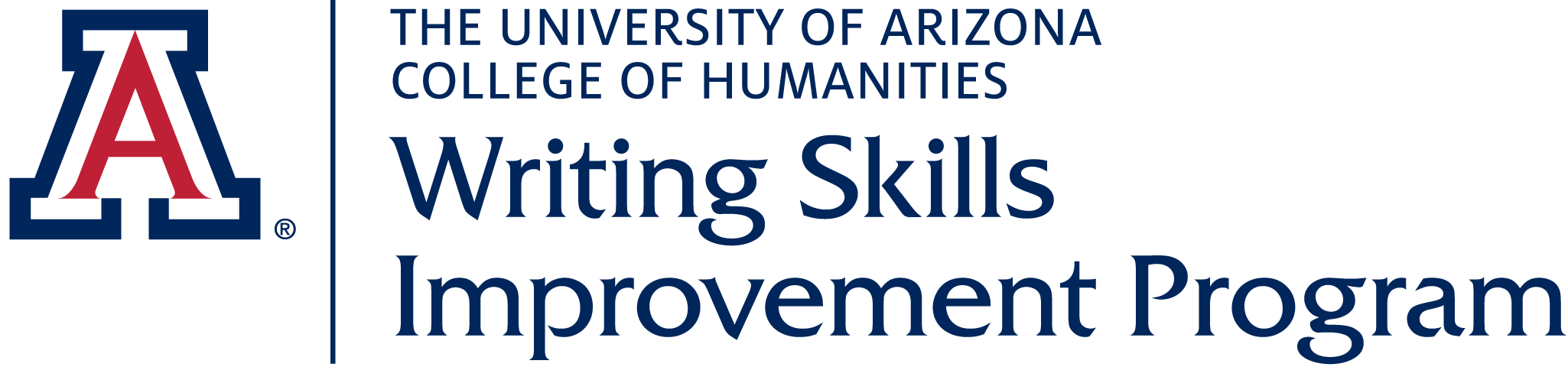 Support for Postdoctoral Scholars and FacultyThe Writing Skills Improvement Program (WSIP) is a professional academic writing program in the College of Humanities at the University of Arizona. We provide support to writers at all academic levels, across all disciplines, and from any institution. Our staff members are professional teachers, editors, writers, and tutors with decades of experience. Services are competitively priced. Contact writingskills@arizona.edu or visit us online at www.wsip.arizona.edu for more information. Consultation/Coaching Sessions: Review documents to identify writing patterns and discuss strategies for writing development. Small Group Sessions: Facilitate meetings with 2-4 members. Meetings may include peer feedback and/or writing time. Editing: Direct editing of most documents. Editing and consultation services may both be purchased for the same project.Online Writing Room: Access to weekly writing room, writing resources, and consultation. Custom Delivery Workshops: Workshops delivered upon request to programs, organizations, classes, etc. Available year-round. Application materials for grants, jobs, fellowships, and more)Promotion and Tenure material, including teaching statements, candidate statements, and pandemic statements.Academic publicationsPopular pressSomething else? Ask us!